Изменения в Положение о компенсационном фонде обеспечения договорных обязательств Ассоциации «Саморегулируемая организация «СредВолгСтрой» г. Самара-2020-8. Порядок выдачи займов членам Ассоциации «Саморегулируемая организация «СредВолгСтрой» и осуществления контроля за использованием средств, предоставленных по таким займам  Размеры займов, значение процентов за пользование такими займами, срок их предоставленияВ соответствии с частью 17 статьи 3.3 Федерального закона от29.12.2004 г. М2191-ФЗ «О введении в действие Градостроительного кодекса Российской Федерации» (далее Федеральный закон № 2 191-ФЗ), Постановлением Правительства Российской Федерации от 27.06.2020 г. № 938 «Об утверждении Положения об отдельных условиях предоставления займов членам саморегулируемых организаций и порядке осуществления контроля за использованием средств, предоставленных по таким займам» Ассоциация «СРО «СВС» имеет право в целях оказания поддержки своим членам в связи с распространением новой коронавирусной инфекции выдавать займы своим членам за счет средств компенсационного фонда обеспечения договорных обязательств (далее соответственно — заём, займы, КФ ОДО) в соответствии с гражданским законодательством до 1 января 2021 года.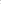 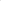 В соответствии с решением общего собрания членов Ассоциации «СРО «СВС» решения о предоставлении займов членам Ассоциации «СРО «СВС» принимает Совет Ассоциации «СРО «СВС».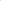 Предельные размеры займов для одного члена Ассоциации «СРО «СВС» не могут превышать 15 (пятнадцать) процентов от 50 (пятьдесят) процентов средств компенсационного фонда обеспечения договорных обязательств при условии, что выдача таких займов не приводит к снижению размера средств такого компенсационного фонда ниже его размера, определяемого на день принятия Ассоциацией «СРО «СВС» решения о предоставлении суммы займа, исходя из фактического количества членов Ассоциации «СРО «СВС» и уровня их ответственности по обязательствам.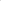 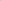 8.1.3. Размер займа для конкретного члена Ассоциации «СРО «СВС» устанавливается договором о предоставлении займа (далее - договор займа) в соответствии с решением Совета Ассоциации «СРО «СВС» о предоставлении суммы займа, но не может превышать предельный размер займа, установленный пунктом 8.1.2. настоящего раздела.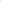 8.1.4. В день принятия Ассоциацией «СРО «СВС» решения о предоставлении суммы займа Генеральный директор Ассоциации «СРО «СВС» обеспечивает осуществление расчёта размера части КФ ОДО Ассоциации «СРО «СВС», подлежащей использованию в целях выдачи займов, в соответствии с п.8.1.5. настоящего раздела.   Минимальный размер КФ ОДО рассчитывается в соответствии с ч.4 ст.55.4 Градостроительного Кодекса РФ как сумма определенных для каждого уровня ответственности по обязательствам членов Ассоциации «СРО «СВС» произведений количества действительных членов саморегулируемой организации, имеющих одинаковый уровень ответственности по обязательствам, и размера взносов в данный компенсационный фонд, установленного в соответствии со статьей 55.16 ГРК РФ для данного уровня ответственности по обязательствам. Внесенные исключенными членами Ассоциации «СРО «СВС» в КФ ОДО денежные средства при расчёте минимального размера в целях выдачи займов не учитываются.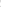 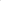 Размер процентов за пользование займом составляет 1/2 ключевой ставки Центрального банка Российской Федерации, действующей на день выдачи займа.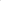 8.1.7.     Предельный срок предоставления займа не может составлять более 1 года со дня заключения договора займа, а в случае, если заём предоставлен на цели, предусмотренные подпунктом «б» пункта 8.2.1. настоящего раздела, - более 5 рабочих дней со дня указанного в договоре подряда срока исполнения обязательств по нему.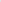 8.1.8. Срок предоставления займа для конкретного члена Ассоциации «СРО «СВС» определяется договором займа в соответствии с решением Совета Ассоциации «СРО «СВС» о предоставлении суммы займа, но не может превышать предельный срок предоставления займа, установленный пунктом 8.1.7. настоящего раздела.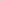 8.2. Цели предоставления займов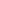 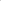 8.2.1. Заём может быть предоставлен на следующие цели:а) выплата заработной платы работникам члена Ассоциации «СРО «СВС»;б) приобретение строительных материалов, конструкций, оборудования для выполнения по заключенным до 1 апреля 2020 года договорам (контрактам) работ по строительству, реконструкции, капитальному ремонту, сносу объектов капитального строительства, по сохранению объектов культурного наследия в соответствии с федеральными законами «О контрактной системе в сфере закупок товаров, работ, услуг для обеспечения государственных и муниципальных нужд» и «О закупках товаров, работ, услуг отдельными видами юридических лиц», постановлением Правительства Российской Федерации от 1 июля 2016 г. № 615 «О порядке привлечения подрядных организаций для оказания услуг и (или) выполнения работ по капитальному ремонту общего имущества в многоквартирном доме и порядке осуществления закупок товаров, работ, услуг в целях выполнения функций специализированной некоммерческой организации, осуществляющей деятельность, направленную на обеспечение проведения капитального ремонта общего имущества в многоквартирных домах», а также для выполнения указанных работ по договорам, заключенным в целях строительства многоквартирных домов и (или) иных объектов недвижимости в соответствии с Федеральным законом ” Об участии в долевом строительстве многоквартирных домов и иных объектов недвижимости и о внесении изменений в некоторые законодательные акты Российской Федерации” (далее - договор подряда);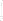 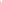 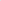 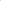 в) уплата вознаграждения банку за предоставление новой банковской гарантии или внесение изменений в ранее выданную банковскую гарантию, обеспечивающих исполнение обязательств подрядчика по договорам подряда.8.3. Требования к членам Ассоциации «СРО «СВС», которым могут быть предоставлены займы8.3.1. Заём предоставляется при условии соответствия члена Ассоциации «СРО «СВС» следующим условиям: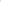 а) член Ассоциации «СРО «СВС» не имеет задолженности по выплате заработной платы по состоянию на 1 апреля 2020 года;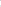 б) член Ассоциации «СРО «СВС» не имеет по состоянию на 1-е число месяца, в котором подается заявка на получение займа, задолженности по уплате налогов, сборов, пеней, штрафов и процентов, подлежащих уплате в соответствии с законодательством Российской Федерации, превышающей 300 000 (триста тысяч) рублей;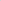 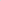 в) член Ассоциации «СРО «СВС» - юридическое лицо не находится в состоянии ликвидации и не имеет решения суда о введении в отношении его внешнего управления или о продлении срока такого внешнего управления либо решения суда о признании его несостоятельным (банкротом) и об открытии конкурсного производства;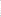 г) член Ассоциации «СРО «СВС» не имеет административного приостановления его деятельности в соответствии с Кодексом Российской Федерации об административных правонарушениях;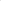 д) член Ассоциации «СРО «СВС» не находится в реестрах недобросовестных поставщиков, ведение которых осуществляется в соответствии с Федеральными законами «О закупках товаров, работ, услуг отдельными видами юридических лиц» и «О контрактной системе в сфере закупок товаров, работ, услуг для обеспечения государственных и муниципальных нужд»;е) учредители (участники) или члены коллегиального исполнительного органа, единоличный исполнительный орган члена Ассоциации «СРО «СВС» - юридического лица, а в случае передачи полномочий единоличного исполнительного органа управляющей организации или управляющему единоличный исполнительный орган управляющей организации или управляющий не имеют непогашенную или неснятую судимость за преступления в сфере экономики;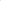 ж) учредители (участники) или члены коллегиального исполнительного органа, единоличный исполнительный орган члена Ассоциации «СРО «СВС» - юридического лица, а в случае передачи полномочий единоличного исполнительного органа управляющей организации или управляющему единоличный исполнительный орган управляющей организации или управляющий не привлекались к субсидиарной ответственности в соответствии с Федеральным законом «О несостоятельности (банкротстве)»;з) представлено обязательство об обеспечении исполнения обязательств заёмщика по договору займа одним или несколькими из следующих способов:залог имущества стоимостью, превышающей сумму займа на 30 процентов; уступка права требования денежных обязательств по договорам подряда на сумму запрашиваемого займа; поручительство учредителей (участников), единоличного исполнительного органа заёмщика - юридического лица, поручительство иных лиц;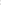 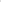 и) член Ассоциации «СРО «СВС» имеет заключенный с кредитной организацией, в которой предоставляющей заём саморегулируемой организацией размещены средства компенсационного фонда обеспечения договорных обязательств, договор банковского счета, предусматривающий: отказ кредитной организации в списании денежных средств с банковского счета заёмщика в пользу третьих лиц в случае получения кредитной организацией уведомления Ассоциации «СРО «СВС», предоставившей заём, об осуществлении отказа в списании денежных средств; списание денежных средств на специальный банковский счет, на котором размещены средства компенсационного фонда (далее - специальный банковский счет Ассоциации «СРО «СВС»), в случае направления Ассоциацией «СРО «СВС» заёмщику и в кредитную организацию требования о досрочном возврате суммы займа и процентов за пользование займом;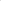 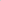 к) член Ассоциации «СРО «СВС» имеет заключенные трехсторонние соглашения с кредитной организацией, в которой открыт специальный банковский счет Ассоциации «СРО «СВС», и кредитными организациями, в которых членом Ассоциации «СРО «СВС» открыты банковские счета, о списании с данных банковских счетов суммы займа и процентов за пользование займом в пользу Ассоциации «СРО «СВС» на основании предъявленного Ассоциацией «СРО «СВС» требования о списании суммы займа и процентов за пользование займом;л) член Ассоциации «СРО «СВС» имеет план расходования займа с указанием целей его использования, соответствующих пункту 8.2.1. настоящего раздела, и лиц, в пользу которых будут осуществляться платежи за счет средств займа;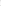 м) планируемые расходы соответствуют целям, установленным пунктом 8.2.1 настоящего раздела;н) заключение об оценке финансового положения, деловой репутации и реальности деятельности члена Ассоциации «СРО «СВС» (в соответствии с методикой, утверждённой Советом Ассоциации «СРО «СВС») содержит выводы об обеспечении возвратности средств займа;о) отсутствие задолженности по уплате членских взносов в Ассоциацию «СРО «СВС».п) отсутствие выплат из компенсационного фонда возмещения вреда или из компенсационного фонда обеспечения договорных обязательств по вине заёмщика;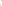 р) отсутствие находящихся в производстве судов исков к члену Ассоциации «СРО «СВС» о возмещении вреда (ущерба), связанного с недостатками выполненных работ по строительству, реконструкции, капитальному ремонту, сносу объектов капитального строительства, а также с неисполнением или ненадлежащим исполнением членом Ассоциации «СРО «СВС» обязательств по договору строительного подряда, заключенным с использованием конкурентных способов определения поставщиков (подрядчиков, исполнителей) в соответствии с законодательством Российской Федерации о контрактной системе в сфере закупок товаров, работ, услуг для обеспечения государственных и муниципальных нужд, законодательством Российской Федерации о закупках товаров, работ, услуг отдельными видами юридических лиц, или в иных случаях по результатам торгов (конкурсов, аукционов), если в соответствии с законодательством Российской Федерации проведение торгов (конкурсов, аукционов) для заключения соответствующих договоров является обязательным (далее - с использованием конкурентных способов заключения договора);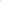 с) отсутствие вступивших в силу и неисполненных судебных решений о взыскании с члена Ассоциации «СРО «СВС» денежных средств, а также отсутствие незавершённых исполнительных производств в отношении члена Ассоциации «СРО «СВС» о взыскании денежных средств, в том числе в связи с установленной виной члена Ассоциации «СРО «СВС» в нанесении вреда (ущерба), связанного с недостатками выполненных работ по строительству, реконструкции, капитальному ремонту, сносу объектов капитального строительства, а также с неисполнением или ненадлежащим исполнением членом Ассоциации «СРО «СВС» обязательств по договору строительного подряда, заключенным с использованием конкурентных способов заключения договора;т) отсутствие у члена Ассоциации «СРО «СВС», у его поручителей, у исполнительного органа члена Ассоциации «СРО «СВС» неисполненных обязательств по кредитам, ссудам, поручительствам;у) отсутствие в отношении члена Ассоциации «СРО «СВС» действующей меры дисциплинарного воздействия в виде приостановления права осуществлять строительство, реконструкцию, капитальный ремонт, снос объектов капитального строительства;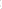 ф) отсутствие у члена Ассоциации «СРО «СВС» неисполненных предписаний органов государственного (муниципального) контроля (надзора) в сфере строительства;х) сведения о члене Ассоциации «СРО «СВС» не находятся в реестре недобросовестных подрядных организаций, предусмотренном постановлением Правительства Российской Федерации от 01.07.2016 № 615 «О порядке привлечения подрядных организаций для оказания услуг и (или) выполнения работ по капитальному ремонту общего имущества в многоквартирном доме и порядке осуществления закупок товаров, работ, услуг в целях выполнения функций специализированной некоммерческой организации, осуществляющей деятельность, направленную на обеспечение проведения капитального ремонта общего имущества в многоквартирных домах»;ц) сведения, изложенные в документах, представленных членом Ассоциации «СРО «СВС», являются достоверными;ч) сумма запрошенного займа не превышает предельный размер займа, установленный пунктом 8.1.2 настоящего раздела, в том числе с учётом ранее предоставленных и не возвращённых займов, на день принятия Ассоциацией «СРО «СВС» решения о предоставлении займа.8.4. Порядок, сроки рассмотрения заявок на получение займов и принятия решений о предоставлении займов, основания для отказа в предоставлении займа8.4.1. В целях получения займа член Ассоциации «СРО «СВС» подает в Ассоциацию «СРО «СВС» заявку на получение займа (по форме согласно Приложению № 21) с приложением документов, следующих документов (далее — заявка на получение займа):справка об отсутствии задолженности по выплате заработной платы работникам члена Ассоциации «СРО «СВС» - юридического лица по состоянию на 1 апреля 2020 года, подписанная уполномоченным лицом члена Ассоциации «СРО «СВС»; справка налогового органа о задолженности по уплате налогов, сборов, пеней, штрафов и процентов, подлежащих уплате в соответствии с законодательством Российской Федерации, по состоянию на 1-е число месяца, в котором представляются документы; справка о наличии (отсутствии) непогашенной или неснятой судимости за преступления в сфере экономики у лиц, указанных в подпункте «ж» пункта 8.3.1 настоящего раздела (в случае отсутствия такой справки на день подачи документов она может быть представлена до подписания Ассоциацией «СРО «СВС» договора займа); копии бухгалтерской (финансовой) отчётности за год, предшествующий году подачи документов; сведения о наличии (отсутствии) привлечения к субсидиарной ответственности лиц, указанных в подпункте «ж» пункта 8.3.1. настоящего раздела;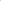 обязательство об обеспечении исполнения обязательств заёмщика по договору займа, указанное в подпункте «з» пункта 8.3.1. настоящего раздела; договор банковского счета, указанный в подпункте «и» пункта 8.3.1. настоящего раздела; соглашения, указанные в подпункте «к» пункта 8.3.19 настоящего раздела; справка налогового органа об открытых банковских счетах заёмщика в кредитных организациях; договоры подряда с приложением документов, подтверждающих объем выполненных по таким договорам работ (при наличии); план расходования займа (Приложение 2) с указанием целей его использования, соответствующих пункту 8.2.1. настоящего раздела, и лиц, в пользу которых будут осуществляться платежи за счет средств займа.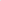 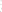 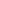 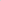 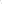 В случае, если способом обеспечения исполнения обязательств члена Ассоциации «СРО «СВС» по договору займа выбран залог имущества, такой член Ассоциации «СРО «СВС» должен предоставить отчёт независимого оценщика, осуществившего оценку рыночной стоимости предмета залога.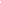 В случае подписания заявки на получение займа представителем члена Ассоциации «СРО «СВС», действующим на основании доверенности, дополнительно к заявке прилагается такая доверенность.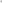 8.4.2. Заявка на получение займа подается в Ассоциацию «СРО «СВС» на бумажном носителе или в форме электронного документа (пакета документов), подписанного с использованием усиленной квалифицированной электронной подписи.8.4.3. Заявка на получение займа на бумажном носителе может быть подана непосредственно в Ассоциацию «СРО «СВС» по месту ее нахождения, направлена посредством почтового отправления, курьером. Заявка на получение займа в форме электронного документа (пакета документов), подписанного с использованием усиленной квалифицированной электронной подписи, подается в Ассоциацию «СРО «СВС» через сервис личный кабинет на сайте Ассоциации «СРО «СВС» в сети «Интернет» (при его наличии) или посредством электронной почты.8.4.4. Заявка на получение займа подлежит обязательной регистрации в день её поступления в Ассоциацию «СРО «СВС» путем регистрации в системе электронного документооборота Ассоциацию «СРО «СВС» или в специальном журнале регистрации на бумажном носителе. Отметка о регистрации должна содержать сведения о дате и времени поступления и регистрации.8.4.5. Ассоциация «СРО «СВС» рассматривает заявки на получение займа в течение 10 (десяти) рабочих дней с даты их поступления в порядке очередности их поступления.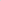 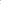 8.4.6. Ассоциация «СРО «СВС» при рассмотрении заявки на получение займа вправе использовать общедоступные источники информации (автоматизированные информационные системы ФНС России, Картотеку арбитражных дел, Единый федеральный реестр сведений о банкротстве и другие) и (или) автоматизированные сервисы.8.4.7. Ассоциация «СРО «СВС» в соответствии с Методикой оценки финансового состояния, деловой репутации и реальности деятельности юридического лица, определяющей порядок анализа и оценки финансовой и иной информации о юридических лицах, утвержденной Советом Ассоциации «СРО «СВС», осуществляет оценку финансового состояния члена Ассоциации «СРО «СВС», обратившегося с заявкой на получения займа, а также оценку его деловой репутации и реальности деятельности с целью определения риска невозврата займа. Ассоциация «СРО «СВС» утверждает заключение о финансовой устойчивости, платежеспособности, деловой активности и эффективности деятельности заемщика. Для этих целей Ассоциация «СРО «СВС» может запросить у члена, обратившегося с заявкой на предоставление займа, дополнительную информацию и документы, предусмотренные указанной Методикой.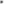 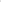 8.4.8. Совет Ассоциации «СРО «СВС» принимает по заявке о получении займа решение о предоставлении займа либо об отказе в его предоставлении с указанием основания для отказа.8.4.9. Основаниями для отказа в предоставлении займа является несоответствие члена Ассоциации «СРО «СВС» требованиям, установленным пунктом 8.3.1. настоящего раздела;8.4.10. Генеральный директор Ассоциации «СРО «СВС» направляет члену Ассоциации «СРО «СВС», подавшему заявку на получение займа, решение Совета Ассоциации «СРО «СВС» о предоставлении займа либо об отказе в его предоставлении в течение З (трех) рабочих дней со дня принятия такого решения на бумажном носителе или в форме электронных документа (пакета электронных документов), подписанного с использованием усиленной квалифицированной электронной подписи.8.4.11. Генеральный директор Ассоциации «СРО «СВС» подготавливает и заключает договор займа, а также договоры об обеспечении исполнения обязательств заёмщика по договору займа (залог имущества и (или) уступка права требования денежных обязательств по договорам подряда и (или) поручительство) в соответствии с гражданским законодательством.Примерные формы договора займа, договора залога имущества, договора уступки права требования денежных обязательств по договорам подряда утверждаются Советом Ассоциации «СРО «СВС».8.4.12. Ассоциация «СРО «СВС» хранит заявки на получение займа с приложенными документами, решения о предоставлении займа, договоры займа, договоров об обеспечении исполнения обязательств заёмщика по договору займа, а также иные документы, полученные в результате осуществления контроля за использованием средств займа, в деле члена Ассоциации «СРО «СВС» в течение 5-ти лет.8.4.13. Основанием для перечисления денежных средств, предоставляемых Ассоциацией «СРО «СВС» по договору займа, со специального банковского счета компенсационного фонда является часть 17 статьи 3.3 Федерального закона № 191-ФЗ.8.5. Контроль за использованием средств займа, возврат займа8.5.1. Контроль за использованием средств займа осуществляется Ассоциацией «СРО «СВС».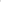 8.5.2. В целях контроля Ассоциацией «СРО «СВС» соответствия производимых заёмщиком расходов целям получения займа заёмщик направляет в Ассоциацию «СРО «СВС» на бумажном носителе или в форме электронных документов (пакета электронных документов), подписанных с использованием усиленной квалифицированной электронной подписи: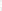 ежемесячно, не позднее 5-го числа месяца, следующего за отчётным, документы, подтверждающие соответствие использования средств займа условиям договора займа, информацию о расходах, произведенных за счет средств займа, в соответствии с условиями договора займа (по форме согласно Приложению), а также справку налогового органа об открытых банковских счетах заёмщика в кредитных организациях на последний день месяца, предшествующего отчётному; в 5-дневный срок со дня получения соответствующего запроса Ассоциации «СРО «СВС» дополнительную информацию о расходах, произведенных за счет средств займа, с приложением подтверждающих документов, а также выписки с банковского счета заёмщика, выданной кредитной организацией.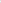 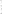 В течение З рабочих дней с даты открытия нового банковского счета в кредитной организации заёмщик направляет в Ассоциацию «СРО «СВС» заключенное соглашение, указанное в подпункте «и» пункта 8.3.1. настоящего раздела.8.5.3. Ассоциация «СРО «СВС» при осуществлении контроля за использованием средств займа, финансовым положением Заёмщика, финансовым результатом его деятельности, движением денежных средств, использует документы, информацию, предоставленную членом Ассоциации «СРО «СВС», общедоступные источники информации (автоматизированные информационные системы ФНС России, Картотеку арбитражных дел, Единый федеральный реестр сведений о банкротстве и другие).8.5.4. В случае выявления Ассоциацией «СРО «СВС» несоответствия производимых заёмщиком расходов целям получения займа, при нарушении заёмщиком обязанностей, предусмотренных пунктом 8.5.2. настоящего раздела, а также в иных случаях, предусмотренных договором займа, Генеральный директор Ассоциации «СРО «СВС» на основании решения Совета Ассоциации «СРО «СВС» направляет уведомление не позднее 3 (трех) рабочих дней в кредитную организацию, в которой открыт банковский счет заёмщика, на который зачислена сумма займа, об осуществлении отказа в списании денежных средств с данного банковского счета в пользу третьих лиц и направляет заёмщику требование о досрочном возврате суммы займа и процентов за пользование займом. В случае невыполнения заёмщиком данных требований в установленный Ассоциацией «СРО «СВС» срок, Генеральный директор Ассоциации «СРО «СВС» обращается в кредитные организации, указанные в подпункте ”к” пункта 8.3Л . настоящего раздела, с требованием о списании суммы займа и процентов за пользование займом с банковских счетов заёмщика на специальный банковский счет Ассоциации «СРО «СВС».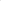 8.5.5. Совет Ассоциации «СРО «СВС» принимает решение об одностороннем отказе от договора (исполнения договора) займа по основаниям, предусмотренным договором займа и (или) законодательством Российской Федерации.В случае непоступления, поступления средств предоставленного займа и процентов за пользование займом на специальный банковский счет Ассоциации «СРО «СВС» не в полном объеме в течение 5 (пять) рабочих дней со дня вручения требования о списании соответствующим кредитным организациям Совет Ассоциации «СРО «СВС» принимает решение об обращении взыскания таких средств на предмет обеспечения исполнения обязательств по договору предоставления займа.8.5.6. Ассоциация «СРО «СВС» направляет в НОСТРОЙ на бумажном носителе или в форме электронных документов (пакета электронных документов), подписанных с использованием усиленной квалифицированной электронной подписи:решения о предоставлении займов и копии документов, представленных в соответствии с пунктом 8.3.2. настоящего раздела, - в течение 3 (трех) рабочих дней со дня принятия таких решений; сводный отчёт о движении денежных средств на банковском счете заёмщика (по форме, утвержденной НОСТРОЙ) по каждому договору займа, выписки по банковскому счету заёмщика, выданные кредитной организацией, и информацию о соответствии производимых заёмщиком расходов целям получения займа - ежемесячно, не позднее 10-го числа месяца, следующего за отчётным.8.5.7. Возврат займа и процентов за пользование займом осуществляется членом Ассоциации «СРО «СВС» на специальный банковский счёт Ассоциации «СРО «СВС», на котором размещены средства компенсационного фонда обеспечения договорных обязательств.Приложение №1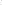 На бланке организацииВ Ассоциацию «Саморегулируемая организация«СредВолгСтрой»ЗАЯВКА на получение займа членом саморегулируемой организацииДата:Номер:(полное наименование организации)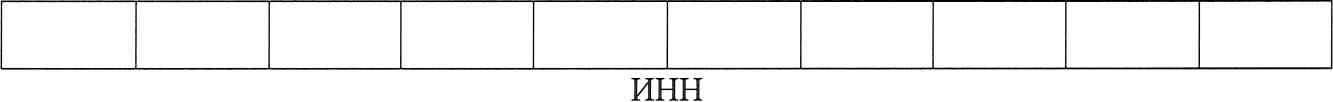 В соответствии с частью 17 статьи 3.3 Федерального закона Российской Федерации М2191-ФЗ от 29.12.2004 «О введении в действие Градостроительного кодекса Российской Федерации», Положением об отдельных условиях предоставления займов членам саморегулируемых организаций и порядке осуществления контроля за использованием средств, предоставленных по таким займам, утвержденным Постановлением Правительства Российской Федерации N2 938 от 27.06.2020, Положением о компенсационном фонде обеспечения договорных обязательств Ассоциации «СРО «СВС» от 00.00.0000 г. (протокол №…) (далее — член СРО) заявляет о своем намерении до (указать желаемый срок получения займа) получить заём в размере ______________________рублей.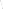 на следующие цели:Член СРО предоставляет обязательство об обеспечении исполнения обязательств заемщика по договору займа одним или несколькими из следующих способов:В случае залога указать:В случае поручительства учредителей (участников), единоличного исполнительного органа заемщика - юридического лица, поручительство иных лиц:В случае уступки права требования денежных обязательств по договорам подряда на сумму запрашиваемого займа:К заявке прилагаются:С условиями, порядком выдачи займа член Ассоциации «СРО «СВС» ознакомлен и обязуется его соблюдать.Член Ассоциации «СРО «СВС» дает свое согласие на оценку саморегулируемой организацией финансового состояния организации на основе поданных документов, информации из открытых источников и автоматизированных информационных систем в целях предоставления займа и контроля в период пользования займом; подтверждает, что информация, приведенная в заявке, является полной и достоверной;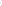 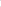 обязуется немедленно информировать саморегулируемую организацию обо всех изменениях предоставленной информации и о существенных изменениях своего финансового состояния;уведомлен, что саморегулируемая организация оставляет за собой право односторонней проверки достоверности приведенных данных, а также получения дополнительной информации об организации;согласен с тем, что обнаружение сокрытых или ложных сведений, поддельных документов является достаточным условием для прекращения рассмотрения данной заявки.Полномочия лиц, имеющих право подписи Договора, подтверждаем.Руководитель или уполномоченное им лицо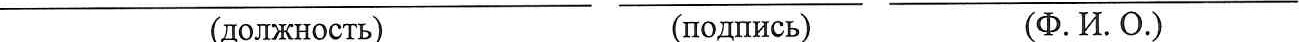 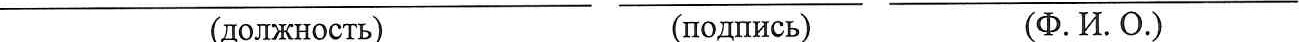 м.п.Отметка о получении саморегулируемой организации (дата, время, лицо, принявшее заявку): Допускается предоставление заявки в форме электронного документа (пакета электронных документов), подписанных членом саморегулируемой организации с использованием усиленной квалифицированной электронной подписи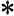 Приложение №2На бланке организацииПлан расходования займаРуководитель Главный бухгалтерУТВЕРЖДЕНОрешением Общего собрания членов Ассоциации«Саморегулируемая организация «СредВолгСтрой»Протокол №2/20   от 24 декабря 2020 г..Наименование целиотметкаа) выплата заработной платы работникам члена саморегулируемой организации;б) приобретение строительных материалов, конструкций, оборудования для выполнения по заключенным до 1 апреля 2020 г. договорам (контрактам) работ по строительству, реконструкции, капитальному ремонту, сносу объектов капитального строительства, по сохранению объектов культурного наследия (договорам подряда) в соответствии с федеральными законами:б) приобретение строительных материалов, конструкций, оборудования для выполнения по заключенным до 1 апреля 2020 г. договорам (контрактам) работ по строительству, реконструкции, капитальному ремонту, сносу объектов капитального строительства, по сохранению объектов культурного наследия (договорам подряда) в соответствии с федеральными законами:”О контрактной системе в сфере закупок товаров, работ, услуг для обеспечения государственных и муниципальных нужд” (44-ФЗ);”О закупках товаров, работ, услуг отдельными видами юридических лиц” (223-ФЗ);- постановлением Правительства Российской Федерации от 1 июля 2016 г. N2 615 ”О порядке привлечения подрядных организаций для оказания услуг и (или) выполнения работ по капитальному ремонту общего имущества в многоквартирном доме и порядке осуществления закупок товаров, работ, услуг в целях выполнения функций специализированной некоммерческой организации, осуществляющей деятельность, направленную на обеспечение проведения капитального ремонта общего имущества в многоквартирных домах” (ПП-б15);- для выполнения указанных работ по договорам, заключенным в целях строительства многоквартирных домов и (или) иных объектов недвижимости в соответствии с Федеральным законом ”Об участии в долевом строительстве многоквартирных домов и иных объектов недвижимости и о внесении изменений в некоторые законодательные акты Российской Федерации” (214ФЗ).в) уплата вознаграждения банку за предоставление новой банковской гарантии или внесение изменений в ранее выданную банковскую гарантию, обеспечивающих исполнение обязательств подрядчика по договорам подрядаНаименованиеотметказалог имущества стоимостью, превышающей сумму займа не менее чем на 30 процентов;уступка права требования денежных обязательств по договорам подряда на сумму запрашиваемого займа;поручительство учредителей (участников), единоличного исполнительного органа заемщика - юридического лица, поручительство иных лиц;Стоимость (указать, в каких ценах:- балансовая, - оценочная, - рыночная)Принадлежит на праве собственности (указать кому)Местонахождение (указать адрес и номер договора аренды)Наличие оценки независимого оценщика (кем произведена оценка, дата составления отчета)Информация о поручителяхИнформация о поручителяхПолное наименование поручителей, ФИОПолное наименование поручителей, ФИОСуммаСуммаготовы ли руководители и/или собственники предоставить личное имущество по запрашиваемому займу.(да/нет)готовы ли руководители и/или собственники предоставить личное имущество по запрашиваемому займу.(да/нет)Указать какое (при наличии)Указать какое (при наличии)готовы ли руководители и/или собственники предоставить личное поручительство по запрашиваемому займу(да/нет)готовы ли руководители и/или собственники предоставить личное поручительство по запрашиваемому займу(да/нет)Доходы поручителей (ФИО), в т. ч.:а) доход по основному месту работы;б) доход, получаемый от совмещения;в) доход от аренды личного имущества;г) дивидендыИнформация о договоре подрядаРеквизиты договораВ рамках какого НПА заключен договор(4443, 223-ФЗ, ПП-615; 214-ФЗ)Заказчикпредмет договорап/пНаименование документаотметка1.справка об отсутствии задолженности по выплате заработной платы работникам члена саморегулируемой организации - юридического лица по состоянию на 1 апреля 2020 г., подписанная уполномоченным лицом члена саморегулируемой организации;2.справка налогового органа о задолженности по уплате налогов, сборов, пеней, штрафов и процентов, подлежащих уплате в соответствии с законодательством Российской Федерации, по состоянию на 1-е число месяца, в котором представляются документыз.справка о наличии (отсутствии) непогашенной или неснятой судимости за преступления в сфере экономики у следующих лиц (учредители (участники) или члены коллегиального исполнительного органа, единоличный исполнительный орган члена саморегулируемой организации - юридического лица, а в случае передачи полномочий единоличного исполнительного органа управляющей организации или управляющему - единоличный исполнительный орган управляющей организации или управляющий)* в случае отсутствия такой справки на день подачи до ментов онаможет быть представлена до подписания Ассоциацией «СРО «СВС» Договора займа)4.копии бухгалтерской (финансовой) отчетности за год, предшествующий году подачи документов5.сведения о наличии (отсутствии) привлечения к субсидиарной ответственности следующих лиц (учредители (участники) или члены коллегиального исполнительного органа, единоличный исполнительный орган члена саморегулируемой организации - юридического лица, а в случае передачи полномочий единоличного исполнительного органа управляющей организации или управляющий - единоличный исполнительный орган управляющей организации или управляющий)6.обязательство об обеспечении исполнения обязательств заемщика по договору займа;залог имущества стоимостью, превышающей сумму займа не менее чем на 30 процентов;уступка права требования денежных обязательств по договорам подряда на сумму запрашиваемого займа;поручительство учредителей (участников), единоличного исполнительного органа заемщика - юридического лица, поручительство иных лиц(в свободной форме)7.договор банковского счета члена саморегулируемой организации (копия) с кредитной организацией, в которой предоставляющей заем саморегулируемой организацией размещены средства компенсационного фонда,8.заключенные трехсторонние соглашения (копии) с кредитной организацией, в которой открыт специальный банковский счет саморегулируемой организации, и кредитными организациями, в которых членом саморегулируемой организации открыты банковские счета, о списании с данных банковских счетов суммы займа и процентов за пользование займом в пользу саморегулируемой организации на основании предъявленного саморегулируемой организацией требования о списании суммы займа и процентов за пользование займом9.справка налогового органа об открытых банковских счетах заемщика в кредитных организациях10.договоры подряда (копии) с приложением документов, подтверждающих объем выполненных по таким договорам работ* или информация о их реквизитах в ЕИС в сфере закупок.(при наличии и в определенных целях)11.план расходования займа с указанием целей его использования12.Иные документы (указать)№Цели расходования займа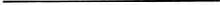 Лица, в пользу которых планируется осуществля ть платежи за счет средств займаВременной период расходования заемных средств по месяцам(указывается сумма планируемых расходов за счет средств займа)Временной период расходования заемных средств по месяцам(указывается сумма планируемых расходов за счет средств займа)Временной период расходования заемных средств по месяцам(указывается сумма планируемых расходов за счет средств займа)Временной период расходования заемных средств по месяцам(указывается сумма планируемых расходов за счет средств займа)Временной период расходования заемных средств по месяцам(указывается сумма планируемых расходов за счет средств займа)Временной период расходования заемных средств по месяцам(указывается сумма планируемых расходов за счет средств займа)Временной период расходования заемных средств по месяцам(указывается сумма планируемых расходов за счет средств займа)Временной период расходования заемных средств по месяцам(указывается сумма планируемых расходов за счет средств займа)Временной период расходования заемных средств по месяцам(указывается сумма планируемых расходов за счет средств займа)Временной период расходования заемных средств по месяцам(указывается сумма планируемых расходов за счет средств займа)Временной период расходования заемных средств по месяцам(указывается сумма планируемых расходов за счет средств займа)Временной период расходования заемных средств по месяцам(указывается сумма планируемых расходов за счет средств займа)Пояснениякомментар ии (при наличии)№Цели расходования займаЛица, в пользу которых планируется осуществля ть платежи за счет средств займа1234567891011121.Выплата заработной платы работникам члена саморегулируе мой организации(УказатьДолжности ФИО работников)2.Приобретение строительных материалов, конструкций, оборудования длявыполнения работ по заключенным до 1 апреля 2020 г. договорам (контрактам) в соответствии с федеральными законами:2. 1.Федеральный закон от05.04.2013 N44-ФЗ(Указать наименован ие, ИНН контрагент ов)2.2.Федеральный закон от18.07.2011 N223-ФЗ(Указать наименован ие, ИНН контрагент ов)2. З.ПостановлениеПравительстваРФ от01.07.2016N615(Указать наименован ие, ИНН контрагент ов)2.4.Федеральный закон от30.12.2004214-ФЗ(Указать наименован ие, ИНН контрагент ов)3.Уплата вознаграждения банку за предоставление новой банковской гарантии или внесение изменений в ранее выданную банковскую гарантию, обеспечивающих исполнение обязательств подрядчика по договорам подряда(Указать наименован ие, ИНН банка)ИтогоИтогоИтого